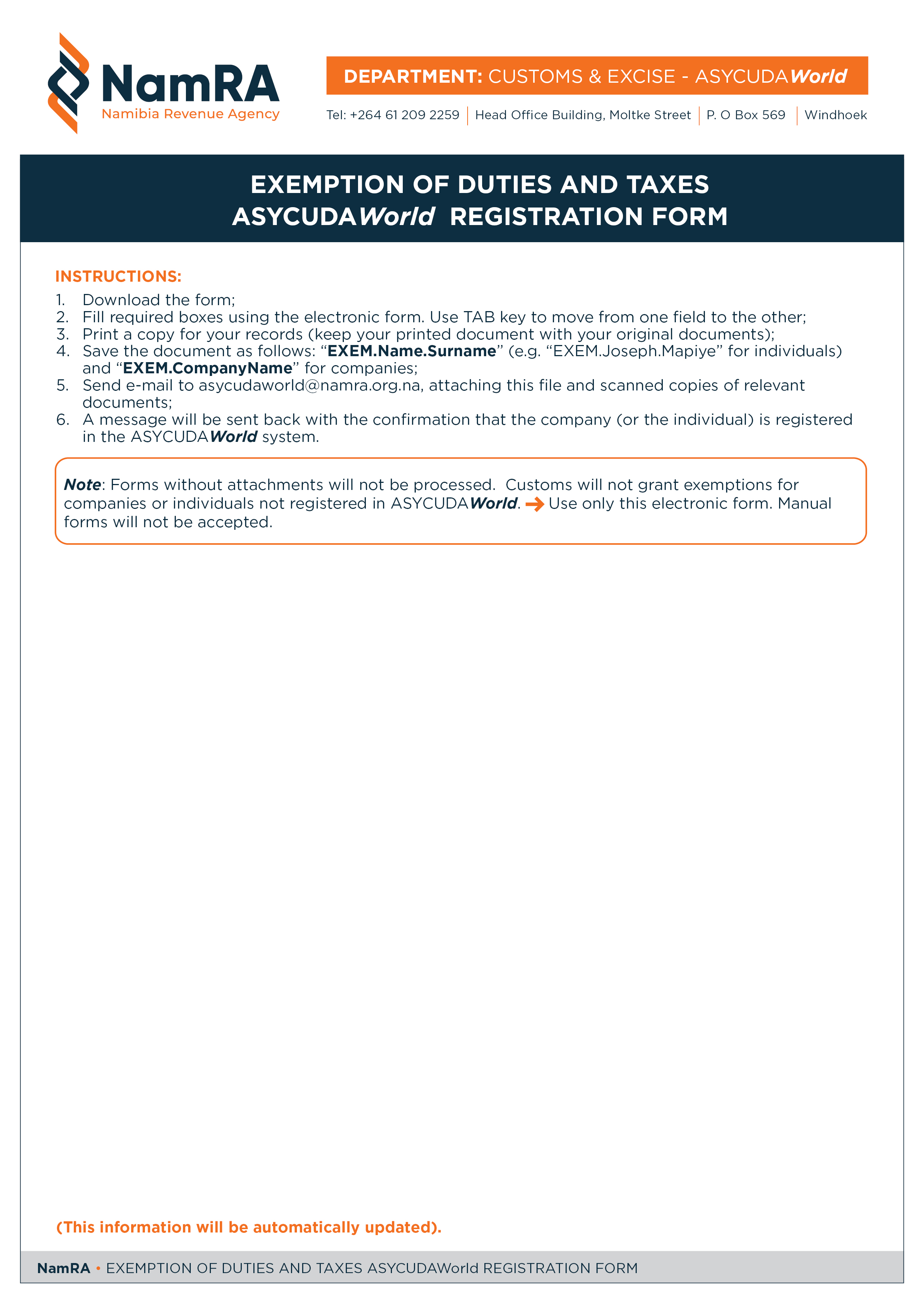 PLEASE FILL THE FOLLOWING INFORMATIONPLEASE SELECT RELEVANT OPTIONSFOR OFFICIAL USE ONLYDate/Time of print: 26/11/2013 - 11:31 AM NAMEPOSTAL ADDRESSADDRESS (LINE 1)ADDRESS (TOWN)TELEPHONE NUMBERMOBILE PHONE NUMBERE-MAIL ADDRESS     @          @     CONTACT PERSONDOCUMENTAttachedNot AttachedCopy of Exemption LetterCopy of TINOtherREGISTRATION CODEREGISTRATION CODEVALID FROMVALID TOOFFICEEXEM00000101/01/2014